ASIGNATURA: LENGUAJE Y COMUNICACIÓNNOMBRE DEL DOCENTE: AMANDA ANDRADES VIROT CURSO: 6º AÑO BÁSICO 2021GUÍA N° 6 CARACTERISTICA DE LOS TEXTOS NARRATIVOS - AGOSTOCLASE 1  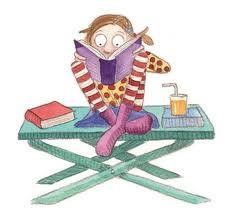 CONTENIDO: Textos Narrativos. Objetivo: Conocer conceptos y características del texto Narrativo. ¿Qué es el texto narrativo? El texto narrativo es el relato de acontecimientos de diversos personajes, reales o imaginarios, desarrollados en un lugar y a lo largo de un tiempo. El texto narrativo está presente narraciones literarias (cuentos maravillosos, fantásticos, policiales, novelas) y de producción de narraciones de contenido de ficción o de experiencias personales y reales.  Estructura de un texto narrativo: Cada autor tiene un estilo particular en su narración. No obstante, hay reglas generales que se cumplen en la mayoría de los textos, como la estructura: Introducción: Aquí se plantea la situación inicial. Desarrollo o Nudo: En esta etapa aparece el conflicto. Este problema será el tema principal del texto e intentará ser resuelto. Desenlace: Finalmente, el conflicto encuentra solución. Ejercicios: 1. Accede al siguiente link y observa el video: https://youtu.be/VbwNaXVXYvs 2.- Explica brevemente, a que se refería el video observado: (3 puntos) ____________________________________________________________________________________________________________________________________________________________________________________________________________CLASE 2  CONTENIDO: Textos Narrativos. Objetivo: Conocer conceptos del texto Narrativo. 3- Conceptos principales de un texto narrativo: A.- Narrador: Puede haber un narrador o más. Puede ser un personaje dentro de la historia (relatará en primera o segunda persona) u omnisciente (narrará en tercera persona). Explicaremos los tipos de narrador: Narrador protagonista En este caso narrador y personaje están fundidos. El narrador protagonista también puede ser un personaje de la historia. Puede hablar en primera persona singular o –en los casos en que dos personajes compartan una misma visión- en primera persona plural.  Narrador omnisciente Generalmente se vale de la tercera persona. Emplea la segunda cuando actúa a modo de conciencia que lo coloca ante sus hechos. El narrador omnisciente lo sabe todo, a veces también conoce los pensamientos y motivaciones de los personajes. Narrador testigo Puede usar la primera o la tercera persona. No sabe nada acerca de los personajes; tan solo observa sus movimientos y los cuenta.  B.- Personajes:  Son quienes realizan las acciones. Se puede distinguir entre personajes principales, secundarios e incidentales, los personajes principales son los protagonistas, los secundarios son aquéllos que, sin tener un rol demasiado importante en el desarrollo de los acontecimientos, proporcionan un grado mayor de coherencia, comprensión y consistencia a la narración. Personajes incidentales o episódicos, son personajes que no tienen una presencia permanente en los hechos. Al analizar una obra literaria es importante no solo identificar al protagonista y a los demás personajes sino también caracterizarlos. Los estudiantes tienen que reflexionar sobre cómo son los personajes, que refleja cada uno, qué importancia tienen en el cuento. Con sus intervenciones y actuaciones dentro de la narración, los personajes revelan una norma de conducta, un comportamiento a seguir. C- Espacio: El espacio es de suma importancia en la narración. En su descripción, podemos encontrar mucho de lo que el autor nos está tratando de comunicar en la generalidad del relato. Físico: es el lugar donde ocurren los acontecimientos. El espacio pude ser abierto (al aire libre) o cerrado (espacios cerrados). Por otro lado, el espacio puede interpretarse según las situaciones que se vivan en él. Llamaremos espacio devorador a aquel ambiente físico que consume al personaje de a poco y espacio determinante, al que lo atrapa y le impide cambiar su destino.  	El Ambiente es la atmósfera que rodea a los personajes, dándose los siguientes: Psicológico: este ambiente se refiere a los sentimientos y emociones que proyectan los personajes en relación a las situaciones o conflictos que se les presentan. Social: este ambiente depende de las características culturales, sociales y económicas de los personajes. D.- Tiempo: Existe un tiempo histórico (o externo) que es la época en la que se desarrolla la historia, y un tiempo interno que es la duración de los sucesos del relato. Este tiempo interno puede seguir un orden lineal, o puede haber idas y vueltas en el tiempo, jugando con el pasado, el presente y el futuro. E.- Acción: Formada por la serie de acontecimientos simultáneos o sucesivos, reales o imaginarios, entrelazados en la trama del argumento. Hay hechos más importantes que son los Núcleos y que corresponden a los momentos más relevantes del relato: inicio, momento culminante o nudo y un hecho final que contiene el desenlace de lo sucedido. Las otras acciones se denominan secundarias o menores.  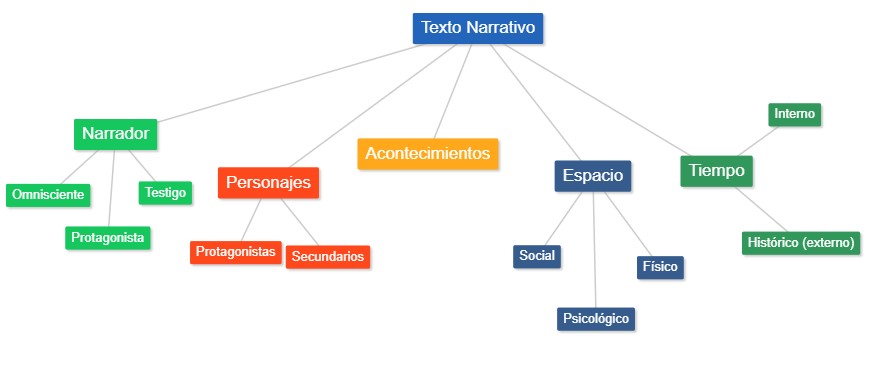 CLASE 3 CONTENIDO: Género Narrativo. Objetivo: Conocer conceptos de textos Narrativos.  RETOMANDO EL CUENTO: Algunas de las características de los cuentos son las siguientes: Presentan un título. Están escritos en prosa y se organizan en distintos párrafos. El narrador se puede presentar en primera o tercera persona con un conocimiento relativo u omnisciente de los hechos y del pensar, querer o sentir de los personajes.El relato presenta un momento introductorio, desarrollo, nudo y desenlace de uno o más acontecimientos. El acontecimiento principal y los secundarios pueden narrarse en orden cronológico o artístico (flash back)Presentan uno o dos personajes principales. A lo largo del relato, se desarrolla un motivo o tema central y otros secundarios. El narrador puede recurrir a diferentes técnicas para describir la situación. Algunos de estos recursos pueden ser: La descripción: es una forma de hacer visible al lector lo que se percibe con los sentidos en relación con el ambiente o los personajes que intervienen en la narración. Retrato: cuando se realiza una descripción tanto de los rasgos físicos como de los morales. El diálogo: es la participación que hacen los personajes en una historia utilizando sus propias palabras con el fin de que digan lo que piensan o sienten. CLASE 4 CONTENIDO: Género Narrativo. Objetivo: Comprender textos Narrativos. CON FLUIDEZ VERBAL LEER EN FORMA INDIVIDUAL EL SIGUIENTE TEXTO Y LUEGO DESARROLLAR LAS PREGUNTAS: “EL CUENTO SIN FINAL”¡Tin, tin, tin!...  tres sonidos cortos de campana era la señal de que todo estaba despejado en la biblioteca del colegio. Ya habían pasado varias horas desde que todos se marcharon y hasta el próximo día ningún ser vivo, salvo el pequeño ratón de   biblioteca que aporreaba tres veces seguidas la campanilla en la sala de lectura del colegio, les molestaría. Con el último “¡Tin!” empezaron a salir de los libros, personajes de figuras planas, que estiraban sus extremidades para despertarlas de la inmovilidad que les obligaba el estar dentro de los libros.- “¿Qué hay para hoy?”. Preguntó el Lobo Feroz, mientras se cepillaba los dientes para dejarlos brillantes como perlas.  –  Tenemos una asamblea frente a la estantería de cuentos infantiles -  le contestó la gallina de los huevos de oro y continuó diciendo –  parece ser que el “Príncipe Ratón” tiene un problema y vamos a ver si le podemos ayudar.- ¡Qué mes más ajetreado llevo!, - dijo Gerónimo Stilton -, me han cogido de la estantería una y otra vez, sin dejarme descansar ni un minuto. Estos críos no se dan cuenta de que cada uno de ellos me lee una sola vez, pero que yo tengo que realizar una y otra vez las aventuras del cuento cada vez que me leen. ¡Tengo unas ganas tremendas de que les den las vacaciones para poder descansar! - Sí, sí, - dijo Blancanieves -, eso lo dices ahora que eres un personaje muy moderno que molas mucho, pero si llevaras los años que yo llevo, ya estarías acostumbrado y no te quejarías tanto. Por mi cuento han pasado estos niños, los padres de estos niños y hasta sus abuelos, así que no te quejes tanto, ratoncito presumido.- ¡Por favor, un momento de silencio! -, dijo, alzando la voz, el ratoncito de biblioteca. – Nos hemos reunido para escuchar al “Príncipe Ratón”.  A ver, ¿qué tienes que contarnos con tanta urgencia? – Veréis, - empezó a hablar el “Príncipe Ratón”-, mi problema es que no sé cómo acaba mi cuento, porque nadie que me lee, acaba el primer capítulo, y por más empeño que pongo en hacerlo bien, de ahí no pasan. Estoy muy angustiado, no sé si mi autora la señora Abu Rida pensó para mí un final como un bello príncipe o una rata de alcantarilla, y eso me angustia mucho, hasta he pensado ir a la estantería de las enciclopedias a ver si encuentro algún tipo de ayuda, porque esto es un sinvivir. ¿Qué consejo me podéis dar vosotros que sois tan envidiosamente leídos?En aquel instante en la biblioteca se hizo un gran silencio, porque nadie sabía darle una solución. Hasta que se oyó un sonido seco al caer, desde lo más alto de una estantería, un libro lleno de polvo, del cual salió Merlín, que, acercándose al Príncipe Ratón, le puso su mano en el hombro y dijo estas sabias palabras: -  Muchacho..., búscate otro cuento, porque mientras la historia sea aburrida nadie será capaz de llegar al final.Autor: José Miguel de la Rosa Sánchez – Comprensión lectora: Silvia Asuero - Dibujo: Vladimir Zúñiga VOCABULARIO:¡Que es molas mucho?  Expresión de uso frecuente de EspañaEl término 'mola', utilizado en infinidad de expresiones, se puso muy de moda allá hacia finales de la década de los años 70 y principios de los 80 y se ha utilizado (en mayor o menor medida desde entonces) para indicar que algo gusta o es de nuestro agrado (como mola, mola mogollón, me mola mucho, mola mazo…)RECONOCER EN EL CUENTO ANTERIOR LOS SIGUIENTES ELEMENTOS DE UN TEXTO NARRATIVO, CONTESTANDO: (18 puntos)Personaje principal:  ____________________________________________________________________Personajes secundarios: ________________________________________________________________________________________________________________________________________Dos acontecimientos principales: ________________________________________________________________________________________________________________________________________________________________________________________________________________________________________________________________________________________________________________________________________________________________________________________________________________________Dos acontecimientos secundarios: ________________________________________________________________________________________________________________________________________________________________________________________________________________________________________________________________________________________________________________________________________________________________________________________________________________________ Tiempo de la historia: ________________________________________________________________________________________________________________________________________ Tipo de Narrador: ________________________________________________________________________________________________________________________________________ g) Ambiente o Espacio Físico (sólo nombrar):  _______________________________________________________________________________________________________________________________________ Ambiente psicológico (describirlo):  ________________________________________________________________________________________________________________________________________________________________________________________________________________________________________________________________________________Ambiente o espacio Social (describirlo): ____________________________________________________________________________________________________________________________________________________________________________________________________________________________________________________________________________________________________________________________________________________ CLASE 5 CONTENIDO: Género Narrativo. OBJETIVO: Conocer nuevo vocabulario. INDAGAR, EN UN DICCIONARIO, LAS DEFINICIONES DE LAS PALABRAS SUBRAYADAS EN EL CUENTO.  ESCRÍBELAS EN FORMA ORDENADA. (CON SU DEFINICIÓN) Y ESCRIBE UNA ORACIÓN CON CADA PALABRA. (10 puntos)1: ______________________________:________________________________________________________________________________________________________________________________________2: ______________________________:________________________________________________________________________________________________________________________________________3: ______________________________:________________________________________________________________________________________________________________________________________4: ______________________________:________________________________________________________________________________________________________________________________________5: ______________________________:________________________________________________________________________________________________________________________________________ ORACIONES: (5 puntos)1: __________________________________________________________________ ____________________________________________________________________2: __________________________________________________________________ ____________________________________________________________________3: __________________________________________________________________ ____________________________________________________________________4: __________________________________________________________________ ____________________________________________________________________ 5: __________________________________________________________________ ____________________________________________________________________CLASE 6 CONTENIDO: Género Narrativo. Objetivo: Identificar de conceptos Género Narrativo  ELIGE Y LEE EL CUENTO QUE DESEES Y OBSERVA CÓMO SE INICIA, CUÁLES SON LOS PERSONAJES, CÓMO SE PRESENTA EL NARRADOR, ETC. (10 puntos)Nombre del cuento elegido y leído:  ____________________________________________________________________Narrador:  ____________________________________________________________________c)Tiempo y espacio:  ____________________________________________________________________ ____________________________________________________________________d) Personajes y sus características: ____________________________________________________________________________________________________________________________________________________________________________________________________________________________________________________________________________________________________________________________________________________________________________________________________________________________________________________________________________________________________________________________________________________________________________________________________________________________________________________________________________________________________________________________________________________________________________________________________________________________________________________________________________________________________________________________________________________________________________________________________________________________________________________________________________________________________________________________________________________________________________________________________________________________________________________________________________________________________________________________________________CLASE 7CONTENIDO: Género Narrativo. Objetivo: Producir textos. Crea un breve cuento, siguiendo las características de un texto narrativo. (45 puntos) TÍTULO: _____________________________________________________ INICIO: ______________________________________________________________ ____________________________________________________________________________________________________________________________________________________________________________________________________________________________________________________________________________________________________________________________________________________________________________________________________________________________________________________________________________________________DESARROLLO: ________________________________________________________ ________________________________________________________________________________________________________________________________________________________________________________________________________________________________________________________________________________________________________________________________________________________________________________________________________________________________________________________________________________________________________________________________________________________________________________________________________________________________________________________________________________________________________________________________________________________________________________________________________________________________________________ CIERRE: _____________________________________________________________________________________________________________________________________________________________________________________________________________________________________________________________________________________________________________________________________________________________________________________________________________________________________________________________________________________ASIGNATURA: LENGUAJE Y COMUNICACIÓNNOMBRE DEL DOCENTE: AMANDA ANDRADES VIROT CURSO: 6º AÑO BÁSICO 2021RUBRICA PARA EVALUAR PRODUCCIÓN DE TEXTONOMBRE: ________________________________________OBJETIVO: Producir texto narrativo.Crear un cuento breve siguiendo las características de un texto narrativo.PUNTAJE TOTAL: 45Nombre del alumno/aFechaAsignaturaLENGUAJE Y COMUNICACIÓN SEXTO BÁSICOLENGUAJE Y COMUNICACIÓN SEXTO BÁSICOLENGUAJE Y COMUNICACIÓN SEXTO BÁSICOOAOA ; OA 3OA ; OA 3OA ; OA 3Objetivo específicoConocer conceptos y características de textos Narrativo. Comprender textos y nuevo vocabulario. Analizar aspectos relevantes de narraciones leídas para profundizar su compresión. Explican, por escrito, los problemas que enfrentan los personajes y cómo se resuelven. Conocer conceptos y características de textos Narrativo. Comprender textos y nuevo vocabulario. Analizar aspectos relevantes de narraciones leídas para profundizar su compresión. Explican, por escrito, los problemas que enfrentan los personajes y cómo se resuelven. Conocer conceptos y características de textos Narrativo. Comprender textos y nuevo vocabulario. Analizar aspectos relevantes de narraciones leídas para profundizar su compresión. Explican, por escrito, los problemas que enfrentan los personajes y cómo se resuelven. Evaluación Evaluación FormativaEvaluación FormativaEvaluación FormativaIndicadoresComparan la información que encuentran en textos leídos con sus propios conocimientos sobre el tema.  Detienen su lectura si no entendieron algo y releen el fragmento para tratar de solucionar el problema. Describen, oralmente o por escrito, lo que visualizan a partir de una lectura.  Relacionan situaciones de la vida cotidiana con personajes o acciones de los textos leídos.Hacen una recapitulación, oralmente o por escrito, de un texto leído. Aluden, en sus comentarios orales y escritos, a información explícita de un texto. Contestan, oralmente o por escrito, preguntas que aluden a información implícita del texto.Comparan la información que encuentran en textos leídos con sus propios conocimientos sobre el tema.  Detienen su lectura si no entendieron algo y releen el fragmento para tratar de solucionar el problema. Describen, oralmente o por escrito, lo que visualizan a partir de una lectura.  Relacionan situaciones de la vida cotidiana con personajes o acciones de los textos leídos.Hacen una recapitulación, oralmente o por escrito, de un texto leído. Aluden, en sus comentarios orales y escritos, a información explícita de un texto. Contestan, oralmente o por escrito, preguntas que aluden a información implícita del texto.Comparan la información que encuentran en textos leídos con sus propios conocimientos sobre el tema.  Detienen su lectura si no entendieron algo y releen el fragmento para tratar de solucionar el problema. Describen, oralmente o por escrito, lo que visualizan a partir de una lectura.  Relacionan situaciones de la vida cotidiana con personajes o acciones de los textos leídos.Hacen una recapitulación, oralmente o por escrito, de un texto leído. Aluden, en sus comentarios orales y escritos, a información explícita de un texto. Contestan, oralmente o por escrito, preguntas que aluden a información implícita del texto.EJE DEAPRENDIZAJEINDICADORNIVEL DE DESEMPEÑONIVEL DE DESEMPEÑONIVEL DE DESEMPEÑONIVEL DE DESEMPEÑOEJE DEAPRENDIZAJEINDICADORBajo2Medio Bajo3Medio Alto4Alto5ESCRITURAProduccióndeTextoRelatan un hecho interesante.ESCRITURAProduccióndeTextoDesarrollan una secuencia narrativa.ESCRITURAProduccióndeTextoMantienen las acciones que realizan los personajes.ESCRITURAProduccióndeTextoDescriben las acciones que realizan los personajes.ESCRITURAProduccióndeTextoUtilizan conectores para ordenar el relato (primero, luego, después, entonces, por eso, etc.)ESCRITURAProduccióndeTextoMencionan al menos dos características del ambiente.ESCRITURAProduccióndeTextoDescriben explícitamente al menos una característica sicológica de un personaje.ESCRITURAProduccióndeTextoRespetan ortografía literal y acentual.ESCRITURAProduccióndeTextoEscritura legible para él y para otros.ESCRITURAProduccióndeTextoTOTAL PUNTOS            Evaluación:            Evaluación:            Evaluación:            Evaluación: